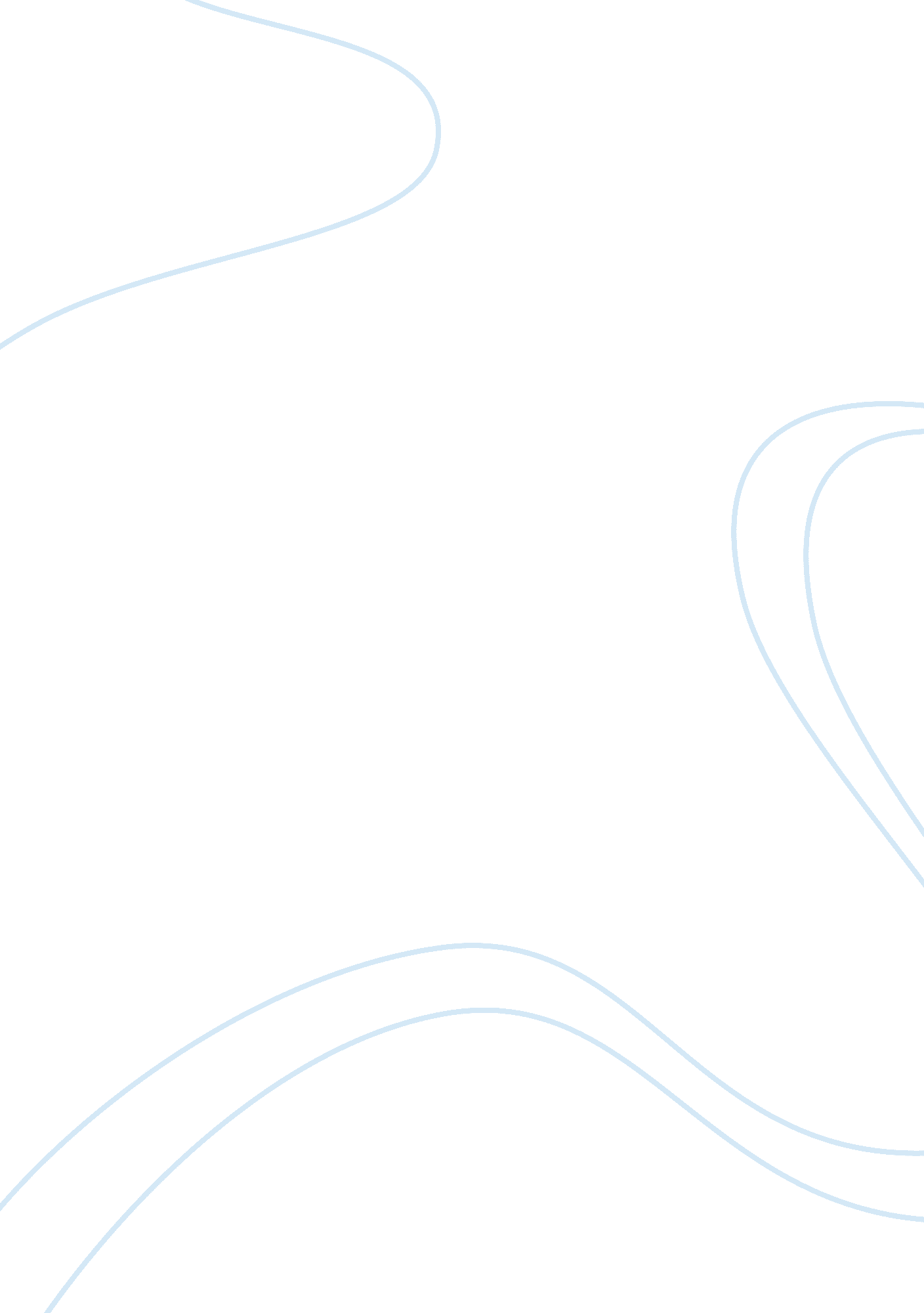 Moral responsibility of helping starving childrenSociology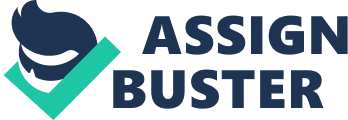 Connection of the world to become a global village has made it possible for people to interact with each other and help each other. Each person has a mandate of ensuring that all people either in developing or developed countries enjoy their stay in the world. This is through giving out the sharing the little that one has in order to save the life of another one. 
The people are connected by one spirit of being humans (Semba 2008, p. 90). It is, therefore, the responsibility of each person to ensure that no one is starving when one has the ability to help. When each person takes the mandate of helping the starving children, it would be possible to eradicate hunger in the earth making it possible for each person to enjoy life. 
In conclusion, it is the mandate of each person to ensure that starving images of children in developing countries are eliminated completely. This is through sharing the little that a person has with the rest of the world. 
Reference 
Semba, R. D Nutrition, and health in developing countries. Humana Press, 2008. Print. 